ПРИНЯТОПедагогическим советомПредседатель              О.Г. Балабас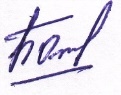 (протокол от 23.06.2021 №4)УТВЕРЖДАЮЗаведующий        С.Ю.Ярцева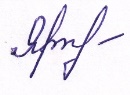 Приказ от 23.06.2021 №48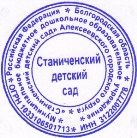 Циклограмма внутренней системы оценки качества образования№ п/пОбъект оценкиПоказатель, характеризующий объектоценкиМетоды исредства сбора первичныхданныхПериодичност ь сбораданныхПредоставлени е данныхЛица,осуществляющи е оценкуОтветственныедолжностные лицаИнструментарий Выход на результаты1.Оценка качества условий реализации ООП, АООПОценка качества условий реализации ООП, АООПОценка качества условий реализации ООП, АООПОценка качества условий реализации ООП, АООПОценка качества условий реализации ООП, АООПОценка качества условий реализации ООП, АООПОценка качества условий реализации ООП, АООПОценка качества условий реализации ООП, АООП1.1Оценка	развивающей образовательнойсреды ДОУСоответствие развивающей образовательной среды ДОУ требованиямФГОС ДОНаблюдения Метод оценокЕжемесячно1 раз в квартал; принеобходимости повторной проверки	-после	ееокончанияЗаведующий ПедагогиЗаведующий воспитательПрограмма	действийповышения	качества дошкольногообразования в ДОУ, Отчёт	по результатам самообследования,Годовой	план деятельности ДОО1.2.Оценка	развивающей предметно-пространственной среды(РППС) в группахСоответствие развивающей предметно-пространственной среды (РППС)	возрастным особенностям детейМетод оценокЕжемесячно1 раз в квартал; принеобходимости повторной проверки	-после	ееокончанияЗаведующий ПедагогивоспитательПриложение 5 Мониторинг	качества развивающей предметно- пространственной среды1.2.Оценка	развивающей предметно-пространственной среды(РППС) в группахРегулярность сменяемости содержания развивающей предметно-пространственной среды в рамках решения годовых задач и темы неделиНаблюдения Метод оценокЕжемесячно1 раз в квартал; принеобходимости повторной проверки после ее окончанияПедагогивоспитательПриложение 5 Мониторинг	качества развивающей предметно- пространственной среды1.2.Оценка	развивающей предметно-пространственной среды(РППС) в группахСоответствие РППС комплексно-тематическому принципу	планирования образовательного процессаНаблюдения Метод оценокЕжемесячно1 раз в квартал принеобходимости повторной проверки	– после ееокончанияПедагогивоспитательПриложение 5 Мониторинг	качества развивающей предметно- пространственной средыНаличие в РППС информационных ресурсов, их безопасность и целесообразностьиспользованияНаблюдения Метод оценокЕжемесячно1 раз в квартал принеобходимости повторной проверки	–после ее окончанияПедагогивоспитательСодержательнаянасыщенность центров активности в соответствии с реализуемой темой, с учетом интересов ипотребностей детейНаблюдения Метод оценокЕжемесячно1 раз в квартал принеобходимости повторной проверки-после ее окончанияПедагогивоспитатель1.3.Оценка	качества профессиональной компетентностипедагоговВыполнение	плана повышения квалификации Выполнениеплана-прогноза аттестации педагоговСтепень	выполнения педагогами программы повышения квалификации Реализация мероприятий согласно перспективногоплана аттестацииСбор данных1 раз в год (до началаучебного года)1 раз в год (до начала учебного года)воспитательвоспитательСправка Приложение 6Оценка	кадровых условий реализации ООП ДОО и АООП ДОО1.3.Оценка	качества профессиональной компетентностипедагоговСтепень перехода на АИС аттестации педагоговСбор данных1 раз в год1 раз в годвоспитательвоспитательРезультаты аттестации1.3.Оценка	качества профессиональной компетентностипедагоговСоответствие	педагогов профессиональномуобразовательному стандартуСбор данных1 раз в год1 раз в годвоспитательвоспитатель1.4.Оценка	состояния уровняметодического продвижения педагоговРезультативность педагогическойдеятельности по   итогамдеятельности в учебном годуОтчет-самооценка, портфолио,собеседование1 раз в год (по окончании учебногогода)1 раз в год (по окончанииучебного года)воспитательвоспитательОтчет1.4.Оценка	состояния уровняметодического продвижения педагоговДоля	педагогов, принявших участие	в профессиональных конкурсах и методическихмероприятиях различного уровняСбор данныхЕжегодноПо	мере участиявоспитательвоспитательОтчет1.4.Оценка	состояния уровняметодического продвижения педагоговНаличие	и	содержание электронного портфолио,блога или сайта педагоговСбор данныхЕжегодноПо мере участиявоспитательвоспитательСайты (блоги) педагогов,специалистовДоля педагогов, имеющих методические продукты педагогическойдеятельности, публикацииСбор данныхСбор данныхЕжегодноЕжегодноПо	мереучастияПо	мереучастиявоспитательвоспитательОтчет1.5.Обеспеченность учебно-методического комплекса (УМК)для реализации ООП, АООПНасыщенностьбиблиотеки методической литературы	по образовательнымобластямДостаточность материалов дидактическогообеспеченияобразовательного процессаНаличие и перечень электронныхобразовательных ресурсов Насыщенностьсоответствие и состояние игр	и	игрового оборудования в группах и кабинетахСбор данныхСбор данныхЕжегодноЕжегодно1 раз в год на началоучебного года1 раз в год на началоучебного годавоспитательвоспитательООП, АООП2.Оценка качества результатов образовательной деятельностиОценка качества результатов образовательной деятельностиОценка качества результатов образовательной деятельностиОценка качества результатов образовательной деятельностиОценка качества результатов образовательной деятельностиОценка качества результатов образовательной деятельностиОценка качества результатов образовательной деятельностиОценка качества результатов образовательной деятельностиОценка качества результатов образовательной деятельностиОценка качества результатов образовательной деятельностиОценка качества результатов образовательной деятельности2.1Промежуточные результатыдостижений детейПромежуточная педагогическаядиагностика	дляопределения	достижений детейИзучение результатовдиагностики2 раза в год - в середине и концеучебного года2 раза в год - в середине и концеучебного годаПо	окончании диагностикиПо	окончании диагностикивоспитательвоспитательвоспитательАнализ	деятельностиДОО,	Мониторинг развития ребенка2.2Результатыдостижений детей на этапе завершения дошкольногообразованияИтоговая педагогическая диагностика	для определения достижений выпускников на этапе завершения дошкольного образованияИзучение результатов диагностикиЕжегодно	в концеучебного годаЕжегодно	в концеучебного годаПо	окончании диагностикиПо	окончании диагностикивоспитательвоспитательвоспитательАнализ	деятельностиДОО,	Мониторинг развития ребенка2.3.Результаты психолого- педагогической	диагностики адаптации детей к условиям ДОУ, детей с проблемами в развитии ивыпускниковПсихолого-педагогическая диагностика детейИзучение результатовдиагностикиВ	течение года		иежегодно	в концеучебного годаВ	течение года		иежегодно	в концеучебного годаПо	окончании диагностикиПо	окончании диагностикивоспитатель педагог-психологвоспитатель педагог-психологвоспитатель педагог-психологАналитическая справка3.Оценка качества образовательного процессаОценка качества образовательного процессаОценка качества образовательного процессаОценка качества образовательного процессаОценка качества образовательного процессаОценка качества образовательного процессаОценка качества образовательного процессаОценка качества образовательного процессаОценка качества образовательного процессаОценка качества образовательного процессаОценка качества образовательного процессаОценка	качества решения годовых задачАнализ	выполнения годовых задач и степень участия педагогов в ихрешении.Сбор данных1 раз в год (в конце учебного года)1 раз в год (в конце учебного года)1 раз в год по завершенииучебного года1 раз в год по завершенииучебного годавоспитательвоспитательвоспитательАнализ	деятельности ДОО3.2Оценка результатов проведенияметодическихмероприятий в рамках решениягодовых задачЦелесообрзность	и качество	проведения методическихмероприятийРезультативностьобразовательной работы с детьмиСбор данных Анкетирование Изучениедеятельности педагоговВ	течение учебного годаВ	течение учебного года1 раз в год по завершенииучебного года1 раз в год по завершенииучебного годаЗаведующий,воспитательЗаведующий,воспитательЗаведующий,воспитательАнализ	деятельности ДОО,Результатыанкетирования родителей3.3Оценка результатов участия воспитанников в	конкурсах, соревнованиях,состязаниях	разного уровняКачественная и количественнаяхарактеристика участия воспитанников	в конкурсах в рамках календарных и других форматахСбор	данных Изучениерезультатов участия детейВ	течение учебного годаВ	течение учебного года1 раз в год по завершенииучебного года1 раз в год по завершенииучебного годаЗаведующий,воспитательЗаведующий,воспитательвоспитательОтчет3.4.Оценка	состояния образовательного процессаТематический контрольНаблюдение, тестирование, анкетированиеВ	течение учебного годаВ	течение учебного годаПо	годовому планудеятельностиПо	годовому планудеятельностивоспитатель, воспитатель, воспитательРезультатытематического контроля4.Оценка качества присмотра и ухода за детьмиОценка качества присмотра и ухода за детьмиОценка качества присмотра и ухода за детьмиОценка качества присмотра и ухода за детьмиОценка качества присмотра и ухода за детьмиОценка качества присмотра и ухода за детьмиОценка качества присмотра и ухода за детьмиОценка качества присмотра и ухода за детьмиОценка качества присмотра и ухода за детьмиОценка качества присмотра и ухода за детьмиОценка качества присмотра и ухода за детьми4.1Оценка	качества организациирежимных моментов ДОУКачество	проведения утреннего приема (вгруппах, на участке)Опроснаблюдение контрольведения тетрадей приемаОпроснаблюдение контрольведения тетрадей приема4 раза в год4 раза в год1 раз в полгода; принеобходимости повторной проверки - после ееокончания1 раз в полгода; принеобходимости повторной проверки - после ееокончаниявоспитатель, воспитательОперативный контроль4.1Оценка	качества организациирежимных моментов ДОУКачество и полнота реализации режима дня, режимных	моментов, разработанного с учетом реализуемых программ,требований СанПиННаблюденияНаблюденияЕжедневноЕжедневно1 раз в квартал; принеобходимости повторнойпроверки – после ее окончания1 раз в квартал; принеобходимости повторнойпроверки – после ее окончанияЗаведующий воспитатель, Заведующий воспитательОперативный контроль4.2Оценка организации физического развития детейОбеспечение двигательного режимаНаблюденияНаблюденияЕженедельноЕженедельно1 раз в квартал; при необходи- мости повторнойпроверки - после ее окончания1 раз в квартал; при необходи- мости повторнойпроверки - после ее окончаниявоспитатель, Инструктор по физкультуревоспитательОперативный контрольКачество проведенияфизкультурных занятий и утренней гимнастикиНаблюденияЕженедельно1 раз в квартал; принеобходимости повторнойпроверки - после еевоспитатель, Инструктор по физкультуревоспитатель Инструктор по физкультуреКачество	организации закаливающихмероприятий:- цикличность и периодичность;-методы закаливанияНаблюденияЕжемесячно1 раз в квартал; принеобходимости повторной проверки- после ее окончаниявоспитатель Воспитатель, Инструктор по физкультуревоспитательКачество проведения прогулкиНаблюденияЕжемесячно1 раз в квартал; принеобходимости повторной проверки – послеее окончаниявоспитательвоспитательУровень физической подготовленностиразвития	физических качеств детейДиагностика2 раза в год начало иконец учебного годапо	окончании диагностикиВоспитатели, Инструктор по физкультуревоспитательЗаболеваемость детейСбор данныхЕжемесячноЕжемесячнопосле подведенияВоспитатели, Инструктор по физкультуревоспитательОвладение детьми культурно-гигиеническими навыками, навыкамисамообслуживания,культуры поведения	за столомДиагностика2 раза в год начало иконец учебного годаПо	окончании диагностикиВоспитателивоспитатель4.3Оценкакачества организации питаниявоспитанниковОценка	условий	на пищеблокеНаблюдения1 раз в годПри	выявлении нарушенийПоваразаведующийПоложение об организации питаниявоспитанников.4.3Оценкакачества организации питаниявоспитанниковОценка условий хранения, приготовления иреализации пищевых продуктов икулинарных изделийНаблюдения3 раза в годПри	выявлении нарушенийПоваразаведующийОперативный контрольКонтроль хранения продуктов на складе,наличия сопроводительных документов (ярлычков,сертификатов. удостоверений)НаблюденияЕжемесячноПри	выявлении нарушенийПовараБракеражная комиссияНаличие и качество ведения журнала«Бракеража сырыхпродуктов»,	«Бракеража готовой продукции»Наблюдения4 раза в годПри выявлении нарушенийПовараБракеражная комиссияСправкаКонтроль	соблюдения санитарно-эпидемиологическихтребовании	ктехнологическимпроцессам приготовления пищиНаблюдения4 раза в годПри выявлении нарушенийПовараБракеражная комиссияСправкаСоблюдение	норм закладки продуктовНаблюдения4 раза в годПри выявлениинарушенийПоваразаведующийСправкаКонтроль норм выдачи блюд на пищеблоке, на группахНаблюдения4 раза в годПри выявлении нарушенийЗавхоззаведующийСправкаСоблюдение графика выдачи	пищи	на пищеблокеНаблюдения4 раза в годПри выявлениинарушенийЗавхоззаведующийСправкаСоблюдение питьевого режима на группахНаблюденияЕжемесячноПри	выявлениинарушенийПоваразаведующийСправкаВыполнение требований к составлению меню для Организации	питания детейНаблюденияЕжемесячноПри	выявлении нарушенийПоваразаведующийСправкаНаличие	и	соблюдение 14-дневного меню,технологических картНаблюдения3 раза в годПри	выявлении нарушенийзаведующийзаведующийСправкаКонтроль	выполнения натуральных и денежныхнорм питанияНаблюдения2 раза в годПри	выявлении нарушенийзаведующийзаведующийСправка5.Условия безопасности образовательного процесса, охрана жизни и здоровья воспитанниковУсловия безопасности образовательного процесса, охрана жизни и здоровья воспитанниковУсловия безопасности образовательного процесса, охрана жизни и здоровья воспитанниковУсловия безопасности образовательного процесса, охрана жизни и здоровья воспитанниковУсловия безопасности образовательного процесса, охрана жизни и здоровья воспитанниковУсловия безопасности образовательного процесса, охрана жизни и здоровья воспитанниковУсловия безопасности образовательного процесса, охрана жизни и здоровья воспитанниковУсловия безопасности образовательного процесса, охрана жизни и здоровья воспитанников5.1Оценка	качества реализации здоровье сберегающейдеятельности ДОУСоблюдение гигиенических и противоэпидемиологических мероприятийСистематическое наблюдение за состояниемздоровья детей Организация профилактических осмотров воспитанников и проведение профилактических прививокНаблюдение, опрос,анкетированиеЕжемесячноПри	выявлении нарушенийЗаведующийЗаведующийОтчет по результатам самообследования5.2.Оценка	выполненияСанитарно-гигиеническоесодержание	помещений	в ДОУНаблюдения3 раза в годПри	выявленииЗаведующийЗаведующийРезультаты провероксодержанию помещений ДОУСанитарно-гигиеническоесодержание	помещений	в ДОУсодержанию помещений ДОУСостояние	естественного	и искусственного	освещенияНаблюдения2 раза в годПри	выявлении нарушенийЗаведующийЗаведующийпомещений,	осветительныхЗаведующийприборовСоблюдение	чистотыНаблюдения1 раз в годПри	выявленииПомощникиЗаведующийоконных стекол инарушениивоспитателейсветильниковСостояние	отопительнойНаблюденияПостоянноПри	выявленииПомощникиЗаведующийсистемы	и	вентиляции,3 раза в годнарушениивоспитателейобеспечение их исправности,выполнения	температурногорежима,	состоянияограждений	отопительныхприборовНаличие термометров вНаблюдения2 раза Б годПри	выявленииПомощникиЗаведующийПомещениях ДОУ,нарушениивоспитателейпредназначенных дляорганизацииобразовательного процесса сдетьмиПроведение	проветриванияНаблюденияЕжеквартальПри	выявленииПомощникиЗаведующийпомещений в соответствии снонарушениивоспитателейп.8.7.8.8 СанПиНСостояние	температурыНаблюдения3 раза в годПри	выявленииВоспитатели,заведующийводы, подаваемой   к   местунарушенииПомощникипроведения	гигиеническихвоспитателейпроцедурСостояние	оборудования	иСостояние	оборудования	иНаблюдения2 раза в годПривыявленииВоспитателизаведующийстульев	количеству	детей	встульев	количеству	детей	вгруппах, наличие   маркировки,группах, наличие   маркировки,наличие	сертификата	наналичие	сертификата	наигрушки,	наличие	паспортовигрушки,	наличие	паспортовгрупп,	кабинетов	и	др.групп,	кабинетов	и	др.помещений ДОУ и т.д).помещений ДОУ и т.д).Контроль	своевременностиКонтроль	своевременностиНаблюдения2 раза в годПризаведующийзаведующийпрохождения	медицинскихпрохождения	медицинскихнарушенийнарушенийосмотров сотрудникамиосмотров сотрудникамиКонтроль журнала здоровьяКонтроль журнала здоровьяНаблюдения2 раза в годПривыявлениизаведующийзаведующийнарушенийнарушенийКонтроль	веденияжурналаНаблюдения2 раза в годПривыявлениизаведующийзаведующийаварийных ситуацийнарушенийнарушенийДОУ для организациицветников, альпийских горок,цветников, альпийских горок,нарушениинарушениизаведующийвоспитатель,ДОО, Паспортигровыхобразовательногоэкологическойэкологическойплощадокплощадокпроцессатропы, огородатропы, огородаСостояние игровых   зон   наСостояние игровых   зон   наНаблюдения4 раза в годПривыявлениизаведующийзаведующийАкт осмотраАкт осмотрапрогулочных площадкахпрогулочных площадкахнарушениинарушенииСостояние	песка	и	егоСостояние	песка	и	егоНаблюдения6 раз в годПривыявлениизаведующийзаведующийАктАктбезопасности для детейбезопасности для детейнарушениинарушенииСостояние	спортивнойСостояние	спортивнойНаблюдения4 раза в годПривыявлении инструкторАкт осмотраАкт осмотраплощадкиплощадкинарушениинарушениипо физкультуревоспитательСостояние теневых навесов,Состояние теневых навесов,Наблюдения4 раза в годПривыявлениизаведующийзаведующийАкт осмотраАкт осмотраобеспечение	храненияобеспечение	хранениянарушениинарушениивыносного материала	длявыносного материала	дляорганизации прогулокорганизации прогулокСостояние	территории,Состояние	территории,Наблюдения5 раз в годПривыявленииВоспитатели заведующийобеспечение	ежедневнойобеспечение	ежедневнойнарушениинарушенииуборки территории, созданиеуборки территории, созданиеблагоприятногоблагоприятногомикроклимата	на	всеймикроклимата	на	всейтерритории ДОУтерритории ДОУСостояние	хозяйственнойСостояние	хозяйственнойНаблюденияЕжемесячноПривыявлении Дворникзаведующийзоны на территории ДОУзоны на территории ДОУнарушениинарушении5.4Выполнениемероприятий	по охране труда (ОТ) иПроверкасотрудников по ОТзнанийТестирование2 раза в годПо	окончании тестированияПо	окончании тестированияЗаведующийОтв. по ОТОтветственный по ОТУдостоверениеУдостоверениетехнике безопасности (ТБ)технике безопасности (ТБ)Соблюдение	требований техники безопасности, по охране жизни и здоровья детей в группах ДОУ икабинетах специалистовСоблюдение	требований техники безопасности, по охране жизни и здоровья детей в группах ДОУ икабинетах специалистовСоблюдение	требований техники безопасности, по охране жизни и здоровья детей в группах ДОУ икабинетах специалистовНаблюденияЕжемесячноПо	окончании проверкиПо	окончании проверкиОтветственный по ОТОтветственный по ОТтехнике безопасности (ТБ)технике безопасности (ТБ)Выполнениедействий	пр первой помощиВыполнениедействий	пр первой помощиалгоритмаи	оказанииНаблюденияЕжемесячноПо	окончании проверкиПо	окончании проверкиПедагоги, сотрудникизаведующий5.5Оценка пожарнойОценка пожарнойСостояниепожарнойНаблюдения4 раза в годПоокончанииРезультаты проверокбезопасностивсигнализацииипроверкипроверкиОтветственный поОтветственныйДОУДОУавтоматической	системыавтоматической	системыавтоматической	системыОТпо ОТоповещения людей приоповещения людей приоповещения людей приОбслуживающаяпожарепожарепожареорганизацияТехническоеТехническоесостояниеНаблюдения1 раз в годПоокончанииогнетушителейогнетушителейпроверкипроверкиОтветственный поОтветственныйОТпо ОТобслуживающаяорганизацияРаботоспособностьРаботоспособностьРаботоспособностьНаблюдения1 раз в годПоокончаниизаведующийзаведующийпожарного гидрантапожарного гидрантапожарного гидрантапроверкипроверкиСоблюдение	правилСоблюдение	правилСоблюдение	правилНаблюденияЕжемесячноПоокончаниизаведующийзаведующийпожарной	безопасности	напожарной	безопасности	напожарной	безопасности	напроверкипроверкиОтветственный поОтветственныйрабочемместе,ОТпо ОТпротивопожарного	режима,противопожарного	режима,противопожарного	режима,состояние	эвакуационныхсостояние	эвакуационныхсостояние	эвакуационныхвыходоввыходоввыходовСостояние	электрическихСостояние	электрическихСостояние	электрическихНаблюденияЕжемесячноПривыявлениизаведующийзаведующийрозеток, выключателейрозеток, выключателейрозеток, выключателейнарушениинарушенииОтветственный поОбслуживающаяОТорганизацияСопротивление изоляцииСопротивление изоляцииСопротивление изоляцииНаблюдения1 раз в годПоокончаниизаведующийзаведующийэлектросети	и	заземленияэлектросети	и	заземленияэлектросети	и	заземленияпроверкипроверкиОтветственный поОтветственныйоборудованияоборудованияоборудованияОТпо ОТОбслуживающаяорганизацияСоблюдение	пожарнойСоблюдение	пожарнойСоблюдение	пожарнойНаблюдения1 раз в годПривыявлениизаведующийзаведующийбезопасностипринарушениинарушенииОтветственныйОтветственныйподготовкеипроведениипо ОТпо ОТновогодних утренниковновогодних утренниковновогодних утренников6.6ОценкакачестваПроверка знанийПроверка знанийПроверка знанийТестирование2 раза в годПоокончаниизаведующийзаведующийвыполнениясотрудников по ГОсотрудников по ГОсотрудников по ГОтестированиятестированияОтветственный поОтветственныймероприятийпоОТпо ОТГражданскойобороне(ГО)6.7Оценкаантитеррористической безопасностиПроверка знанийтестирование1 раз в 6 мес.По	окончании проверкиЗаведующийОтветственный по ОТЗаведующий Ответственный по ОТ6.8Оценка	выполнения антикоррупционной политики ДОУСоблюдение Кодекса этики и т.д.Наблюдение, опрос1 раз в годПо	окончании проверкиЗаведующийЗаведующийАнтикоррупционная политика ДОУ